Grundsatz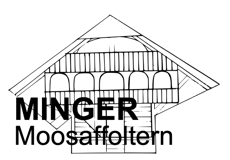 Wir geben unser Bestes für ein abwechslungsreiches, nach Bio-Richtlinien produziertes Gemüseabo (mit viel Handarbeit)! Aber saisonale Schwankungen in der Menge (im Sommer/Herbst viel Gemüse, im Frühsommer weniger Gemüse) gehören dazu. Es werden von uns alle Anstrengungen unternommen, die gewünschte Menge Gemüse in bester Qualität zu produzieren. Je nach Witterung müssen aber Abstriche bei Menge und Qualität in Kauf genommen werden, wobei hingegen in guten Zeiten von prallvollen, übergewichtigen Gemüsekistchen profitiert werden kann. So sind wir froh wenn die Abogrösse nicht immer geändert wird. Bei Unsicherheit werden wir gerne auch kontaktiert.Immer enthalten im Abo sind:Kartoffeln, Karotten und SalatExtrawünscheWenn du ein Gemüse nicht mehr erhalten möchtest, kannst du uns informieren und wir werden es durch ein anderes ersetzen. Jedoch passiert es uns häufig dass wir mit Wünschen übersät werden und deshalb garantieren wir keine Sicherheit! Wir sind sehr dankbar, wenn es sich vermeiden lässt.FerienGemüse kennt keine Ferien oder Feiertage. Wer in den Ferien ist, verschenkt seinen Anteil wenn möglich an Freunde und Nachbarn. Bestimmt schmeckt das Gemüse auch Ihnen. Ist dies nicht möglich so melde doch deine Abwesenheit mindestens bis am Sonntagabend vor der nächsten Lieferung. Dann wird die Lieferung nicht verrechnet.Extraprodukte Als Erweiterung des Angebots kann das Eierabo, Fleisch oder zusätzliches Gemüse bestellt werden.KündigungDer Gemüsebezug verlängert sich automatisch ohne Kündigung. Ab eingegangener Kündigung werden noch bis Ende Monat Lieferungen ausgestellt und verrechnet. ZukaufWenn wir Gemüse zukaufen, ist das Bio, saisonal, wenn immer möglich regional und sonst aus der SchweizAuslieferungWir liefern in der Region Münchenbuchsee, Schüpfen, Rapperswil, Wengi, Messen, Lyss, Deisswil am Samstag aus.In der Region Zollikofen, Mooseedorf, Schönbühl und Bolligen am Donnerstag. Dabei sind wir froh, wenn am Ausliefertag das Kistchen der letzten Lieferung am Depot vorzufinden ist.BezahlungWir versenden Ende Monat eine Rechnung per Mail. Verrechnet werden alle Lieferungen. Jede dritte Rechnung werden von uns nicht gelieferte Kisten zusammengezählt und dann auf Ihrer Monatsrechnung abgezogen. Dies machen wir, um Administrationsaufwand geringer zu halten.Wir setzen auf direkten Austausch: Besuche, Mithilfe, Fragen und Anregungen sind jederzeit willkommen und erwünscht!